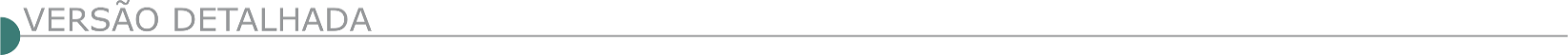 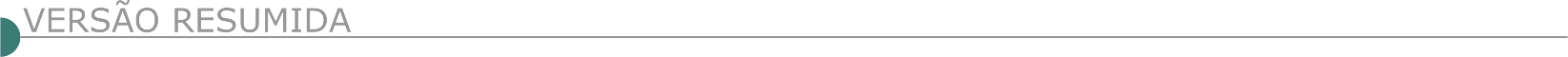 ESTADO DE MINAS GERAISPREFEITURA MUNICIPAL DE BAMBUÍ PROCESSO 122-2023 - TOMADA DE PREÇO 016-2023 Reforma Creas, torna público a abertura do Processo Licitatório cujo objeto é contratação de empresa para realizar a obra de reforma do Creas, para atender a demanda da Secretaria Municipal de Desenvolvimento Social do Município de Bambuí, conforme descrito e especificado nos anexos deste instrumento convocatório, sendo projeto, memorial descritivo e planilhas quantitativas. Abertura dia 03/11/2023, às 09:00 horas. Local para informações e retirada do edital: Sede da Prefeitura ou pelo site www.bambui.mg.gov.br. Fone: (37) 3431-5496. PROCESSO 123-2023 - TOMADA DE PREÇO 017-2023 Drenagem Sebastião Rostaing Mourão, torna público a abertura do Processo Licitatório cujo objeto é contratação de empresa para realizar a obra de drenagem pluvial na Rua Sebastião Rostaing Mourão, para atender a demanda da Secretaria Municipal de Obras, Urbanismo e Serviços Públicos do Município de Bambuí, conforme descrito e especificado nos anexos deste instrumento convocatório, sendo projeto, memorial descritivo e planilhas quantitativas. Abertura dia 03/11/2023, às 14:00 horas. Local para informações e retirada do edital: Sede da Prefeitura ou pelo site www.bambui.mg.gov.br. Fone: (37) 3431-5496. PREFEITURA MUNICIPAL DE BOM DESPACHO REPUBLICAÇÃO DE EDITAL – PE Nº 58/2023 Contratação de serviços de organização, compactação de aterro de resíduos sólidos urbanos depositados no aterro municipal ou área de triagem e transbordo de resíduos do Município de Bom Despacho, com utilização de equipamento do tipo trator de esteira.. Sessão mantida: 27/10/23, às 13h. Edital: www.bomdespacho.mg.gov.br/licitacao,https://licitar.digital/. Info: (37) 3520-1434 ou licitacao@pmbd.mg.gov.br. PREFEITURA MUNICIPAL DE CAETÉ CONCORRÊNCIA Nº 005/2023O Município de Caeté-MG torna público a quem possa interessar que no dia 16/11/2023 às 09 horas e 30 min., fará realizar licitação na modalidade acima citada, Tipo Menor Preço Global, cujo objeto é Contratação de empresa especializada em construção civil, para execução da obra de construção da Quadra Poliesportiva na E. M. José Herculano, localizada na Rua José Herculano Pereira, nº 297, Bairro Pedra Branca, perfazendo uma área total de 1.144m², com fornecimento de material, mão-de-obra necessária para executar a construção no âmbito do Convênio de Saída nº 1261002423/2022, por intermédio da Secretaria de Estado de Educação X Município de Caeté/MG, mediante especificação deste Edital e seus anexos. VALOR ESTIMADO: R$ 1.094.876,01. O Edital encontra-se à disposição dos interessados, na íntegra gratuitamente no Site: www.caete.mg.gov.br. Maiores informações pelos telefones (31) 3651-3264/8047, 3651/3237/3602 (S.M. Educação) ou 3651-3234/3235/3125 (S. M. de Obras). Caeté, 11 de outubro de 202PREFEITURA MUNICIPAL DE CRISTIANO OTONI AVISO DE TOMADA DE PREÇOS Nº 13/2023 O município de Cristiano Otoni - MG, torna público a realização da Tomada de Preços nº 13/2023, autorizada pelo PL Nº 66/2023, visando a contratação de empresa para execução de projeto sob regime de empreitada global, para pavimentação com recapeamento em CBUQ e drenagem pluvial em trecho da travessia da Rua Irene Amorim, Bairro Centro em Cristiano Otoni - MG. Dia 01/11/2023 às 09h00. Edital disponível em www.cristianootoni.mg.gov.br. PREFEITURA MUNICIPAL DE ITAMBACURI TOMADA DE PREÇOS Nº 005/2023 O Município de Itambacuri/MG torna público que realizará a abertura dos envelopes de propostas relativos à Tomada de Preços 005/2023 no dia 18/10/2023, às 09h00min. Objeto: contratação de empresa para a execução das obras e serviços de recapeamento de vias urbanas, com fornecimento total de materiais e mão de obra. Demais informações encontram-se à disposição no setor de licitações à Praça dos Fundadores, 325 – Centro – tele (33)3511-1826, nos dias úteis, no horário de 08 às 12 horas ou no site: www.itambacuri.mg.gov.br. PREFEITURA DE JUIZ DE FORA SUBSECRETARIA DE LICITAÇÕES E COMPRAS AVISO  DE  LICITAÇÕES - PREGÃO ELETRÔNICO N.º 131/23Encontram-se abertos, na Subsecretaria de Licitações e Compras, situada na Av. Brasil, 2001/7º andar, os procedimentos licitatórios relacionados abaixo. O Edital Completo poderá ser obtido pelos interessados no Portal de Compras Públicas - www.portaldecompraspublicas.com.br, no site da Prefeitura de Juiz de Fora - https://www.pjf.mg.gov.br/secretarias/cpl/editais/pregao_eletronico/2023/index.php e no Portal Nacional de Contratações Públicas (PNCP). Quaisquer dúvidas contactar pelo telefone (32) 3690-8188/8187. UG SESMAUR  - DATA	HORA	31.10.23	9h  MODALIDADE N.º Pregão Eletrônico n.º 131/23 RESUMO OBJETO: Contratação de empresa para execução dos serviços de capina, aceiro, serviços gerais, pintura, caiação e manutenções diversas nos diferentes Parques Municipais e Pontos Turísticos (Parque da Lajinha, Poço Dantas, Morro do Cristo).MARIANA SERVIÇO AUTÔNOMO DE ÁGUA E ESGOTO – SAAE - AVISO DE CANCELAMENTO DE SESSÃO DE LICITAÇÃO. PRC 30/2023- TP 03/2023. O SAAE Mariana torna público, que a licitação supramencionada, destinada à Contratação de Serviço para Substituição do Trecho 3 da Adutora de Água Bruta da Captação Serrinha, que abastece o Sistema Santa Rita de Cássia, em Mariana, Mg, em conformidade ao estabelecido no edital e seus anexos, com data de abertura para o dia 18/10/2023 às 08h00min, foi CANCELADA, com fulcro no art. 21 §4° da Lei 8.666/93. Desde já, FICA REABERTO o prazo para realização da nova sessão pública da Tomada de Preços, para a data de 31/10/2023 às 08h:00min, na modalidade de Tomada de Preços tipo menor preço global. O Edital completo deverá ser retirado no setor de Licitações do SAAE, localizado à Rua José Raimundo Figueiredo, nº 580 - Bairro São Cristóvão, CEP: 35.425-059, Mariana/MG, no horário de 07h às 12h ou de 13h às 16h, ou no endereço eletrônico www.saaemariana.mg.gov.br, ou através do e-mail: licitacao@saaemariana.mg.gov.br, ou ainda, no site www.licitacoes-e.com.br (Licitação nº 1018112). Informações: tel. (31) 3558-3060.PREFEITURA MUNICIPAL DE MURIAÉ  - AVISO DE LICITAÇÃO – PREGÃO ELETRÔNICO Nº 195/2023Objeto: egistro de Preços para eventual prestação de serviços no ramo de engenharia, como serviços de pequenas reformas e obras para conservação das edificações públicas, praças públicas, infraestrutura pública e contenções de encostas de baixa complexidade preventiva e corretiva, com fornecimento de peças, materiais de consumo, insumos e mão de obra, bem como para a realização de serviços eventuais diversos, nos sistemas, equipamentos e instalações prediais utilizados pela Prefeitura Municipal de Muriaé. Fica marcada a sessão de licitação para o dia 26/10/2023 às 08:30 horas, por meio da internet, no endereço eletrônico da Bolsa Nacional de Compras – BNC. O edital poderá ser obtido no setor de licitação, situado no Centro Administrativo “Pres. Tancredo Neves, Av. Maestro Sansão, 236, 3º andar, Centro, Muriaé – MG e site https://muriae.mg.gov.br/ – Informações através do telefone (32) 3696.3317PREFEITURA MUNICIPAL DE NOVA SERRANA EDITAL DE PUBLICAÇÃO. PROCESSO LICITATÓRIO Nº 194/2023 CONCORRÊNCIA Nº 007/2023. Objeto: Execução de obra remanescente da ampliação da Escola Municipal José Antônio de Lacerda, no Distrito de Boa Vista de Minas, Município de Nova Serrana-MG. Entrega dos envelopes no dia 17/11/2023, às 09h30min. Mais informações pelo telefone (37) 3226.9011. NOVA LIMA - CÂMARA MUNICIPAL REPUBLICAÇÃO DE AVISO DE EDITAL DE CONCORRÊNCIA Nº 001/2023 - PROCESSO Nº 066/2023 Torna público que fará realizar Licitação na modalidade CONCORRÊNCIA do tipo TÉCNICA PREÇO GLOBAL de acordo com a Lei 8.666/93 e alterações posteriores tendo como objeto a construção do novo Prédio da Câmara Municipal de Nova Lima, conforme projeto executivo e demais anexos, conforme as condições e especificações constantes no Edital e seus Anexos, no dia 13/11/2023, com entrega dos documentos ás 09 horas e abertura às 09:30 horas. O presente Edital poderá ser retirado na sede da CMNL ou pelo site www.cmnovalima.mg.gov.br. PREFEITURA MUNICIPAL DE NOVA PONTE PROCESSO LICITATORIO 093/2023 TOMADA DE PREÇOS N.º005/2023 AVISOO Presidente da Comissão Permanente de Licitação de Nova Ponte, no uso de suas atribuições legais, torna público que fará realizar licitação na modalidade TOMADA DE PREÇOS, do tipo - Menor preço global, para contratação de empresa especializada em serviços de engenharia para construção da UBS (Unidade Básica de Saúde) no Bairro Medalha Milagrosa no Município de Nova Ponte MG, conforme condições e regras do Edital, sendo que a abertura dos trabalhos da Comissão Julgadora, com recebimento das propostas, dar-se-á no dia 16 de novembro de 2023 às 09h00min, na divisão de compras da Secretaria Municipal de Administração e Finanças. O edital com todas as disposições pertinentes encontra-se a disposição dos interessados na divisão de compras da Secretaria Municipal de Administração e Finanças. Prefeitura Municipal de Nova Ponte – MG 11 de outubro de 2023. João Marcos Naves Silveira. Presidente da CPLPREFEITURA MUNICIPAL DE NOVO CRUZEIRO AVISO DE LICITAÇÃO - TOMADA DE PREÇOS 11/2023 O município de Novo Cruzeiro – MG torna pública a realização da Tomada de Preços 11/2023 no dia 30/10/2023 às 14h00min. Objeto: contratação de empresa para execução de obras de pavimentação de vias públicas em pré – moldado de concreto na av. Aureliano Esteves Viana no distrito de queixada zona rural do município de Novo Cruzeiro com fornecimento de material e mão de obra – recursos oriundos da lei estadual 23.830 de 28/07/2021e emenda especial federal - programa 09032022; Integra do edital e demais informações atinentes ao certame encontram-se à disposição dos interessados na divisão de licitação situada na Av. Júlio Campos, 172, Centro nos dias úteis no horário de 07 às 12 horas, através do telefone 33 3533-1200 e e-mail: licitacoesnc@yahoo.com.br; http://novocruzeiro.mg.gov.br/; PREFEITURA MUNICIPAL DE PAINS AVISO DE LICITAÇÃO DA TOMADA DE PREÇOS Nº 011/2023 A Prefeitura Municipal de Pains torna público a todos os interessados a realização do Processo Licitatório Nº 240/2023. Modalidade: Tomada de Preços Nº 011/2023. Tipo: Menor Preço Global. Objeto: Contratação de empresa de engenharia ou arquitetura e urbanismo para execução de obra de reforma do espaço da Farmácia Popular da Secretaria de Saúde do Município de Pains/MG. Resolução SES/MG Nº 8.062, de 22 de março de 2022. Abertura da Sessão: às 9h do dia 01 de Novembro de 2023. Local: Setor de Licitações, situado à Praça Tonico Rabelo, 164 – Centro – Pains/MG. Tel: (37) 3323-1285. Karina Paula Rodrigues Silva, Presidente da CPL. Edital disponível no site da Prefeitura www.pains.mg.gov.br.PREFEITURA MUNICIPAL DE PEDRA DOURADA EDITAL DE LICITAÇÃO Nº 093/2023 PROCESSO LICITATÓRIO Nº 126/2023TIPO MENOR PREÇO - Prefeitura Municipal de Pedra Dourada – MG, Edital de Licitação Nº 093/2023, torna a público a abertura do P. L. Nº 126/2023 na modalidade Tomada de Preços Nº 003/2023, do tipo menor preço. Objeto: Contratação de empresa especializada no ramo da construção civil para execução de Obra de Infraestrutura Urbana com calçamento da Rua Projetada “I” e execução dos Passeios, Passarelas de Acessibilidade e Sinalização das Ruas Projetadas “D”, “F”, “G” e “H” do Loteamento Bela Vista no Município de Pedra Dourada - MG, em conformidade com as Planilhas Orçamentárias de Custo, cronograma físico-financeiro, memorial descritivo e demais documentos que compõem o presente instrumento. Entrega dos Envelopes 01/11/2023 às 08:30 horas; Abertura: 01/11/2023 às 08:40 horas. Informações pelo Site: www.pedradourada.mg.gov.br; Telefone: (32) 3748-1004; E-Mail: licitacao@pedradourada.mg.gov.br, ou pessoalmente no Setor de Licitações da Prefeitura Municipal.EDITAL DE LICITAÇÃO Nº 094/2023 PROCESSO LICITATÓRIO Nº 127/2023 TIPO MENOR PREÇO - Prefeitura Municipal de Pedra Dourada – MG, Edital de Licitação Nº 094/2023, Torna a Público a Abertura do P. L. Nº 127/2023 na modalidade Tomada de Preços Nº 004/2023, do tipo menor preço. Objeto: Contratação de empresa especializada no ramo da Construção Civil para execução de obra de Reforma do Vestiário da Piscina da Academia do Município de Pedra Dourada - MG, em conformidade com as Planilhas Orçamentárias de Custo, Cronograma FísicoFinanceiro, Memorial Descritivo e demais documentos que compõem o presente instrumento. Entrega dos Envelopes 01/11/2023 às 10:30 horas; Abertura: 01/11/2023 às 10:40 horas. Informações pelo Site: www.pedradourada.mg.gov.br; Telefone: (32) 3748-1004; E-Mail: licitacao@pedradourada.mg.gov.br, ou pessoalmente no Setor de Licitações da Prefeitura Municipal.PREFEITURA MUNICIPAL DE SARZEDO TOMADA DE PREÇOS 10/2023 O Município de Sarzedo torna público que realizará a licitação em epígrafe, cujo objeto é: “Contratação de empresa especializada de engenharia para fornecimento de materiais e mão de obra para execução de infraestrutura da área externa da Creche D. Sarita do Bairro Anchieta, Sarzedo/MG”. Protocolo dos envelopes até às 09:00h do dia 07/11/2023 no Setor de Protocolo, na Rua Eloy Cândido de Melo, nº 477, Centro, Sarzedo/MG. Abertura: 07/11/2023 às 09:30h, local: Rua Eduardo Cozac, nº 357, Centro, Sarzedo/MG. Edital e anexos: www.sarzedo.mg.gov.br. PREFEITURA MUNICIPAL DE UBERABA SECRETARIA MUNICIPAL DE SAÚDE CONCORRÊNCIA Nº 14/2023. O Município de Uberaba/MG torna público a abertura da Concorrência nº 14/2023, por meio eletrônico, pelo critério de julgamento menor preço global, objetivando contratação de empresa de engenharia para prestação de serviços comuns de engenharia para reforma da unidade matricial de saúde nossa senhora da abadia (Tiburcio Teixeira dos Santos), em atendimento à secretaria da saúde. Realização do certame: A concorrência, na forma eletrônica será realizada em sessão pública, por meio da INTERNET, mediante condições de segurança - criptografia e autenticação - em todas as suas, na Forma Eletrônica no endereço eletrônico https://ammlicita.org.br/. Data início recebimento de propostas: A partir das 10h do dia 17/10/2023. Recebimento de propostas: Até às 09h00min do dia 06/11/2023. Data de abertura das propostas/disputa: Às 10h00min do dia 06/11/2023, no endereço eletrônico acima indicado. Valor estimado da contratação: R$ 125.592,87. Data Base do Orçamento definitivo: 27/03/2023. Modo de Disputa: Aberto e Fechado. Fonte de recurso – Vinculados. Informações: O Edital da Concorrência nº 14/2023 estará disponível a partir das 10h do dia 17/10/2023 através dos seguintes acessos: - Portal do Cidadão do Município de Uberaba/ MG [Aba TRANSPARÊNCIA] pelo link: ; Junto à plataforma eletrônica de licitações AMM LICITA, através do endereço eletrônico https://ammlicita.org.br/. Demais informações podem ser obtidas pelo telefone (34) 3331- 2750 e/ou e-mail: licitacao.sms@uberaba.mg.gov.br - Toda e qualquer alteração que possivelmente ocorrer neste Edital, tais como errata, adendo, suspensão ou revogação, deverá ser consultada pelos pretensos licitantes no endereço eletrônico AMM Licita, bem como, no Portal do Cidadão do Município de Uberaba/MG. A Administração não se responsabilizará caso o pretenso licitante não acesse os canais informados e não visualize as possíveis mensagens e/ou alterações, consequentemente desconhecendo o teor dos avisos publicados. CONCORRÊNCIA Nº 15/2023 O Município de Uberaba/MG torna público a abertura da Concorrência nº 15/2023, por meio eletrônico, pelo critério de julgamento menor preço global, objetivando a Contratação de empresa de engenharia para prestação de serviços comuns de engenharia para a reforma e ampliação da Unidade Matricial de Saúde Alvaro Guaritá em atendimento à Secretaria da Saúde. Realização do certame: A concorrência, na forma eletrônica será realizada em sessão pública, por meio da INTERNET, mediante condições de segurança - criptografia e autenticação - em todas as suas, na Forma Eletrônica no endereço eletrônico https:// www.ammlicita.org.br/. Data início recebimento de propostas: A partir das 12h do dia 17/10/2023. Recebimento de propostas: Até às 08h do dia 07/11/2023. Data de abertura das propostas/disputa: Às 09h do dia 07/11/2023, no endereço eletrônico acima indicado. Valor estimado da contratação: R$ 921.719,81. Data Base do Orçamento definitivo: Agosto/2023. Modo de Disputa: Aberto e Fechado. Fonte de recurso – Vinculado. Informações: O Edital da Concorrência nº 15/2023 estará disponível a partir das 12h do dia 17/10/2023 através dos seguintes acessos: - Portal do Cidadão do Município de Uberaba/MG [Aba TRANSPARÊNCIA] pelo link: ; Junto à plataforma eletrônica de licitações AMM LICITA, através do endereço eletrônico https://ammlicita.org.br/. Demais informações podem ser obtidas pelo telefone (34) 3331-2750 e/ou e-mail: licitacao.sms@uberaba.mg.gov.br Toda e qualquer alteração que possivelmente ocorrer neste Edital, tais como errata, adendo, suspensão ou revogação, deverá ser consultada pelos pretensos licitantes no endereço eletrônico AMM Licita, bem como, no Portal do Cidadão do Município de Uberaba/MG. A Administração não se responsabilizará caso o pretenso licitante não acesse os canais informados e não visualize as possíveis mensagens e/ou alterações, consequentemente desconhecendo o teor dos avisos publicados. Uberaba/MG, 11 de outubro de 2023. Valdilene Rocha Costa Alves Secretária Municipal de Saúde Decreto 3.768/2023 Autoridade Competente.PREFEITURA MUNICIPAL DE VIÇOSA  - AVISO DE LICITAÇÃO. EDITAL DE CONCORRÊNCIANº 08/2023. PROCESSO ADMINISTRATIVO Nº 1196/2023. O município de Viçosa torna pública a realização de licitação, na modalidade concorrência, do tipo menor preço global, destinado a contratação de empresa especializada em engenharia ou arquitetura para serviço de qualificação viária em diversas ruas no município de Viçosa, conforme solicitação da Secretaria Municipal de Obras e Serviços Urbanos. A data e hora de entrega dos envelopes nº 01 – documentação e nº 02 – Proposta Financeira será até as 09h00min do dia 30 de novembro de 2023, no Protocolo Geral do Centro Administrativo Prefeito Antônio Chequer, cito à Rua Gomes Barbosa, n° 803, Centro, CEP: 36.570.101, Viçosa-MG. Permite-se a apresentação de certificado de registro cadastral junto ao SICAF/ME ou CAGEF/SEPLAD-MG. O Edital pode ser retirado no Departamento de Material, Compras e Licitações, ou através do site www.vicosa.mg.gov.br. MINISTÉRIO DO DESENVOLVIMENTO REGIONAL - CIA DE DESENV. DO V. DO SAO FRANCISCO-M.CLARO RDC ELETRÔNICO Nº 40/2023 - (LEI Nº 12.462/2011)Objeto: Objeto: Execução de obras de pavimentação com concreto betuminoso usinado a quente (CBUQ) em vias diversas dos bairros Cidade Jardim e Nova Pirapora, no município de Pirapora, na área de atuação da 1ª Superintendência Regional da Codevasf, no estado de Minas Gerais, divididos em 02 itens - Edital a partir de: 16/10/2023 das 08:00 às 12:00 Hs e das 14:00 às 17:30 Hs - Endereço: Av. Geraldo Athayde, N.º 483 - Alto São João - Montes Claros (MG) - Telefone: (0xx38) 21047823 - Fax: (0xx38) 21047824 - Entrega da Proposta: 16/10/2023 às 08:00Hs.RDC ELETRÔNICO Nº 39/2023 - (LEI Nº 12.462/2011)Objeto: Objeto: Execução de obras de pavimentação com Concreto Betuminosos Usinado a Quente (CBUQ) da Via de Acesso ao Aterro Sanitário (Bairro Fazenda Três Barras) e Rua Serjobes Marinho (Bairro Mamonal), no município de Itaúna, na área de atuação da 1ª Superintendência Regional da Codevasf, no estado de Minas Gerais, dividida em 02 (dois) itens - Edital a partir de: 16/10/2023 das 08:00 às 12:00 Hs e das 14:00 às 17:30 HsEndereço: Av. Geraldo Athayde, N.º 483 - Alto São João - Montes Claros (MG) - Telefone: (0xx38) 21047823 - Fax: (0xx38) 21047824 - Entrega da Proposta: 16/10/2023 às 08:00Hs.ESTADO DA BAHIASECRETARIA DE INFRAESTRUTURA CONCORRÊNCIA Nº 011/2023 Tipo: Menor Preço. Abertura: 14/11/2023 às 09h30min. Objeto: Restauração de Vias do Polo Industrial de Camaçari, extensão: 40,51 km. Família: 07.19. Local: Comissão Permanente de Licitação - CPL - SEINFRA, Av. Luiz Viana Filho, nº 440 - 4ª Avenida - Centro Administrativo da Bahia - Prédio Anexo - 1º andar - Ala B, Salvador-BA. Os interessados poderão obter informações no endereço supracitado, de segunda a sexta-feira, das 8h30min às 12h00min e das 13h30min às 17h30min. maiores esclarecimentos no telefone (71)3115-2174, no site: www.infraestrutura.ba.gov.br e e-mail: cpl@infra.ba.gov.br. ESTADO DO ESPÍRITO SANTOSECRETARIA DE ESTADO DE MOBILIDADE E INFRAESTRUTURA - SEMOBI - DEPARTAMENTO DE EDIFICAÇÕES E DE RODOVIAS DO ESTADO DO ESPÍRITO SANTO –DER-ES – AVISO DE ABERTURA DE LICITAÇÃO RDC ELETRÔNICO N.º 020/2023 Entidade: Departamento de Edificações e de Rodovias do Espírito Santo - DER-ES Processo nº: 2022-7RWGR Id CidadES/TCEES: 2023.500E0100014.01.0100 Objeto: Contratação de empresa ou consórcio especializado na elaboração do projeto básico executivo de engenharia e a execução das obras de implantação/pavimentação da rodovia - Trecho: Contorno ES-080 - Sapucaia com 10,90 km de extensão, na área de abrangência da Superintendência Executiva Regional III - (SR-3) do Departamento de Edificações e de Rodovias do Espírito Santo - DER-ES Valor estimado: R$ 54.903.116,49 Início do acolhimento das propostas: 17/10/2023, às 8h00min. Limite para acolhimento das propostas: 08/11/2023, às 13h59min. Abertura das propostas: 08/11/2023, às 14h00min. Abertura da sessão e início da disputa: 08/11/2023, às 15h00min. Local de realização da sessão pública eletrônica: www.licitacoes-e.com.br - O edital estará disponível, no endereço www.der.es.gov.br/licitacoes-2, a partir de 17/10/2023. Contato: licitacoesrdc-der@der.es.gov.br; (27) 3636-4580.ESTADO DO MATO GROSSO DO SULSANESUL - AVISO DE LICITAÇÃO LICITAÇÃO Nº 039/2023 - PROC. N° 00.920/2023/GEPRO/SANESULOBJETO:  Contratação de empresa para execução de obras de ampliação do Sistema de Esgotamento Sanitário de Jardim-MS - Rede Coletora, Ligações Domiciliares e Melhoras nas Elevatórias (EEB-C e EEEB - Major Costa) e Linhas de Recalque - Programa Avançar Cidades. ABERTURA: 22/11/2023 - 09:00 horas. DATA LIMITE DE PROTOCOLO DAS PROPOSTAS: 21/11/2023 até às 17:00 horas na GELIC – Gerência Licitações e Contratos da Sanesul. Recursos: Próprios - FGTS Programa Avançar Cidades  - O Edital, e demais documentos que compõem o pacote técnico, encontram-se disponíveis aos interessados gratuitamente no site da Sanesul http://www.sanesul.ms.gov.br/licitacao/tipolicitacao/Licitacao. DEMAIS INFORMAÇÕES: na GELIC – Gerência Licitações e Contratos, sita à Rua Dr. Zerbini, n° 421, Bairro Chácara Cachoeira, em Campo Grande/MS, CEP: 79.040-040, Fone (0xx67) 3318-7713, 3318-7783 – e-mail: licitacoes@sanesul.ms.gov.br. https://www.sanesul.ms.gov.br/Licitacao/DetalhesLicitacao/5508. ESTADO DE SÃO PAULOSABESP – COMPANHIA DE SANEAMENTO BÁSICO DO ESTADO DE SÃO PAULO - AVISO DE LICITAÇÃO LI SABESP 2.656/23 Execução de obras de ampliação do SAA, compreendendo adutora de água tratada e rede de distribuição no município de Registro, no âmbito da Superintendência de Gestão de Empreendimentos de Sistemas Regionais para a UN Vale do Ribeira. Edital disponível para download a partir de 16/10/23 - www.sabesp.com.br/licitacoes - mediante obtenção de senha e credenciamento (condicionada a participação) no acesso "cadastre sua empresa". Problemas ou informações sobre obtenção de senha, contatar fone (11) 3388-6724/6812. Envio das propostas a partir da 00h00 de 07/11/23 até às 09h30 de 08/11/23 no site acima. As 09h31 será dado início a Sessão Pública. ESTADO DE SERGIPEDER/ SE - CONCORRÊNCIA Nº 08/2023 (DISPONÍVEL)Objeto: Execução de serviços/obras de recomposição de aterro e contenção, devido a erosão, na rodovia de ligação Porto da Folha / Ilha do Ouro (Acesso 174), com extensão aproximada de 0,06 km, neste Estado;Valor Estimado: R$ 3.400.398,08 (Três milhões e quatrocentos mil e trezentos e noventa e oito reais e oito centavos); Data do recebimento das propostas: 10 de novembro de 2023, às 09h; Prazo de Execução: 90 (noventa) dias. https://der.se.gov.br/concorrencia-n-08-2023/. - PUBLICIDADE -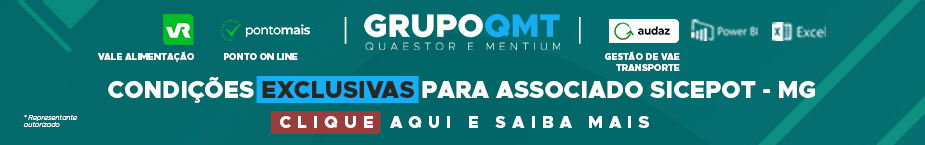 - PUBLICIDADE -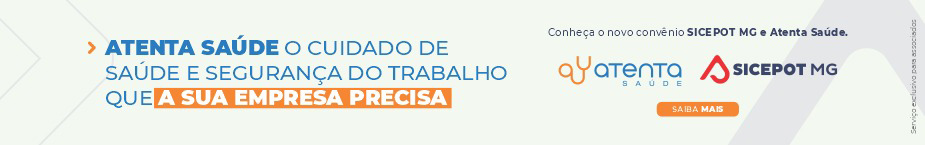 ÓRGÃO LICITANTE: DER - DEPARTAMENTO DE ESTRADAS DE RODAGEM DO ESTADO DE MINAS GERAIS EDITAL: AVISO DE ALTERAÇÃO NO LOCAL DAS LICITAÇÕESContatos da Assessoria de Licitações: Telefones: (31) 3235-1272E-mail: asl@deer.mg.gov.br  - Av. dos Andradas, 1120 – 10º andar – CEP: 30.120-016 – Belo Horizonte - MGDER-MG - www.der.mg.gov.br Fone: (31) 3235-1081 https://www.der.mg.gov.br/transparencia/licitacoes Contatos da Assessoria de Licitações: Telefones: (31) 3235-1272E-mail: asl@deer.mg.gov.br  - Av. dos Andradas, 1120 – 10º andar – CEP: 30.120-016 – Belo Horizonte - MGDER-MG - www.der.mg.gov.br Fone: (31) 3235-1081 https://www.der.mg.gov.br/transparencia/licitacoes O Diretor Geral do Departamento de Estradas de Rodagem do Estado de Minas Gerais - DER-MG, torna público que, por motivo de ordem administrativa, as licitações 080/2023, 087/2023, 088/2023, 089/2023, 090/2023, 091/2023, 092/2023, 093/2023, 95/2023, 096/2023 e 097/2023, anteriormente marcadas para serem realizadas, no edifíciosede do DER-MG, à Av. dos Andradas, 1.120, sala 1009, nesta capital, ocorrerão na Assessoria de Licitação de Obras e Serviços de Engenharia do DER-MG, à Rodovia Papa João Paulo II, Bairro Serra Verde, nº 4001 - Prédio Gerais - 5º andar - Belo Horizonte/MG, onde também deverão ser realizados os protocolos referentes aos certames supracitados. As datas dos protocolos, bem como as demais condições dos editais, ficam mantidas. Informações complementares poderão ser obtidas pelo telefone (31) 3501-5056 ou pelo site www.der.mg.gov.br. O Diretor Geral do Departamento de Estradas de Rodagem do Estado de Minas Gerais - DER-MG, torna público que, por motivo de ordem administrativa, as licitações 080/2023, 087/2023, 088/2023, 089/2023, 090/2023, 091/2023, 092/2023, 093/2023, 95/2023, 096/2023 e 097/2023, anteriormente marcadas para serem realizadas, no edifíciosede do DER-MG, à Av. dos Andradas, 1.120, sala 1009, nesta capital, ocorrerão na Assessoria de Licitação de Obras e Serviços de Engenharia do DER-MG, à Rodovia Papa João Paulo II, Bairro Serra Verde, nº 4001 - Prédio Gerais - 5º andar - Belo Horizonte/MG, onde também deverão ser realizados os protocolos referentes aos certames supracitados. As datas dos protocolos, bem como as demais condições dos editais, ficam mantidas. Informações complementares poderão ser obtidas pelo telefone (31) 3501-5056 ou pelo site www.der.mg.gov.br. 